The 37th Japan Agricultural Formulation and Application the 35th Japan Environmental Pesticide Science  Joint SymposiumOrganized by Pesticide Science Society of Japan, Special Committee of Japan Agricultural Formulation and Application, Special Committee of Environmental Pesticide ScienceSupport Academic Societies The Japanese Society of Agricultural Machinery and Food Engineers The Weed Science Society of Japan The Society of Powder Technology, Japan The Chemical Society of Japan The Society of Polymer Science, Japan Japan Society of Colour Material Japan Oil Chemists’ Society Date        October 5(Thu) – 6(Fri), 2017Place       Shizuoka Convention & Arts Center "GRANSHIP" 
(5 minutes walk from JR Higashi Shizuoka Station)Address: 79-4 Ikeda, Suruga Ward, Shizuoka City 422-8005, JapanTEL: +81-54-203-5710  FAX: +81-54-203-5716          URL: http://www.granship.or.jp/english/index.html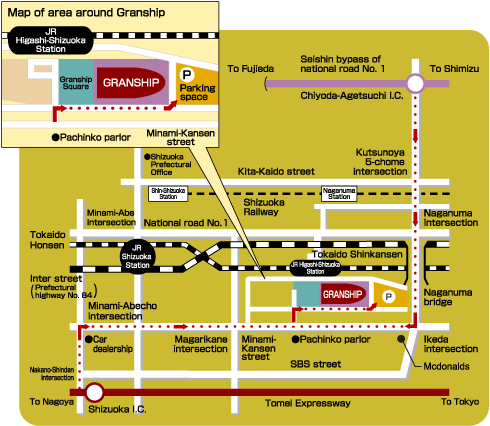 1. Program:Oct. 5. Thursday 13:00 – 17:30 Invited Lecture-1 
“Nanoencapsulation, Nano-guard for Pesticides: A new Window for Safe Application”
 Md Nuruzzaman (The University of Newcastle)Invited Lecture-2 
“Ecological risk assessment of pesticides using species sensitivity distribution.”
Takashi Nagai (National Agriculture and Food Research Organization)Poster Session
(5 min. short presentation, no Q&A and poster presentation)Social gathering 17:30 – 19:30Oct. 6. Friday    9:00 – 16:30 Invited Lecture-3 
“The properties of surfactants and our recent research”
Daisuke Ono(Osaka Research Institute of Industrial Science and Technology)Invited Lecture-4 
“Environmental risk assessment for agrochemicals in EU, USA, Japan. ”
Osamu Saika (Saikapoda Co., Ltd)Oral Presentation
(15 min. +5 min. Q&A per each presentation)2. RegistrationPlease fill in the attached registration form and send it by mail, fax or e-mail to the following address by June 30.Katsuyoshi KondoR & D Dept., Fourth DivisionTAKEMOTO OIL & FAT CO., LTD.2-5 Minato-Machi, Gamagori, Aichi, 443-8611, JAPANTEL: +81-533-68-2113    FAX: +81-533-68-1461E-mail: seizai37@tkc.takemoto.co.jpAdvance rate fees apply until June 30, 2017.*To qualify for the student rate you must be enrolled full-time in a degree program up to and including the Ph.D. at the time of the symposium.Registration fee includes a social gathering fee, an abstract book, daily coffee and a lunch box in the second day. The registration fee should be paid with a credit card from the URL below. (No refunds will be made for any reason for cancellations.)https://service.dynacom.jp/cgi-bin/pssj/member/card_general.cgi　　Please describe as “Registration fee for the 37st JAFA, the 35st JEPS Joint Symposium” in the column for “Content of Payment”Otherwise, only the participants from foreign countries are allowed to pay the advance rate fee at the reception of the symposium in Japanese currency (Early bird registration must be completed by June 30).3. Call for papersThose who are interested in presenting at the symposium should fill in the application form for presentation and send it to the following address of the symposium secretary by June 30. Please indicate the type of presentation (oral or poster) which you will present. Oral and poster presentations should be subjected on “Agricultural formulation and application” or “Environmental Pesticide Science”. Oral presentation: 15 min. / + 5 min. Q&APoster presentation: Short presentation (5 min.)  / + poster exhibitionToshihiro Ikeuchi Formulation Technology InstituteKUMIAI CHEMICAL INDUSTRY CO., LTD.100 Shibukawa, Shimizu Ward, Shizuoka, 424-0053, JapanTEL: +81-54-345-3163    FAX: +81-54-346-3284E-mail: seizai37@kumiai-chem.co.jpAbstract formatAbstracts for oral and poster presentations should be made according to the following guidelines and submitted to the above symposium organizer by July 31.*Abstracts must be within 1(or 2) pages on an A4-size paper.*80 English letters in a line, 32lines in a page including title, authors and affiliation.*A mark should be placed beside the presenter's name.  (Ex.) ○Ikeuchi,・・  *Margin	Right and left: 20mmUpper: 20mmBottom: 25mmBoth MS-Word file and pdf file should be submitted by E-mail. Pesticide Science Society of Japan Copyright Licensing PledgeAfter abstracts for oral and poster presentations are submitted to the above symposium organizer, the attached pesticide Science Society of Japan Copyright Licensing Pledge must be filled in and sent by mail, fax or e-mail.Presentation Equipment InformationA poster board (90 x 180 cm) will be provided for each poster presentation. A table is also available upon request with an extra rent fee (\20,000).PC and projectors are available for oral presentations. MS Power Point is the preferable for PC presentations. The files for PC presentation must be submitted to following address by e-mail or mail with a recording media (e.g. CD-ROM, DVD) by July 31. Toshihiro Ikeuchi Formulation Technology InstituteKUMIAI CHEMICAL INDUSTRY CO., LTD.100 Shibukawa, Shimizu Ward, Shizuoka, 424-0053, JapanTEL: +81-54-345-3163    FAX: +81-54-346-3284E-mail: seizai37@kumiai-chem.co.jp 4. Accommodations The secretariat does not organize hotel accommodations. Please make a hotel reservation by yourself.5. Symposium Secretariat(Special Committee of Agricultural Formulation and Application)Yuichi Maekawa Department of Formulation Research,Odawara Research CenterResearch & Development Div. NIPPON SODA Co., Ltd. 62-1 Sakabe, Makinohara, Shizuoka, 421-0412 JapanTEL: +81-548-29-0611    FAX: +81-548-29-0631E-mail: oda-formulation@nippon-soda.co.jp(Special Committee of Enviromental Pesticide Science)Takashi Yoshizane Metabolism & Environment Group,Research CenterResearch Div. NIHON NOHYAKU Co., Ltd. 345 Oyamada, Kawachi-Nagano, Osaka, 586-0094, JapanTEL: +81-721-56-9000    FAX: +81-721-56-9024E-mail: seizai-present@nichino.co.jpAbstract Format                                20 mm           □□□□□ Title       2 lines 4 lines     □□□□□ Sub-title  （Please start after 10 blanks）           □□□Authors（Affiliation）  2 lines           □□□                     (Please start after 6 blanks）           Summary   20 mm                                                        20 mm            80 English words／line×32 lines32 lines                               25 mm             Size: A4 Paper                                                (210 x 297 mm)    　　　　　　　　　　　　Registration FormThe 37th Japan Agricultural Formulation and Application
 the 35th Japan Environmental Pesticide Science 
Joint Symposium* Member of The Pesticide Science Society of Japan : mark“ ○ ”** Select your particular field from the list (AFA (Agricultural Formulation and Application) or EPS (Environmental Pesticide Science))Application for presentationThe 37th Japan Agricultural Formulation and Application
 the 35th Japan Environmental Pesticide Science 
Joint SymposiumPresenter：                                                              Affiliation and Address：                                              TEL：                                     FAX：                             E-mail：                                          Presentation Title ：                                                             Presentation type 	Oral    (time: 15 min.)Poster   (panel only)Poster   (panel and table)Particular field                      □Agricultural Formulation and Application□Environmental Pesticide Science                                                Deadline: July30, 2017Pesticide Science Society of JapanCopyright Licensing Pledge	Date received: Publication:Title:Author(s):Affiliation of representative author:The copyrights to all manuscripts, including papers, articles, and abstracts included in publications (excluding Journal of Pesticide Science, Japanese Journal of Pesticide Science, and Abstracts of Annual Meeting), issued by the Pesticide Science Society of Japan (the “Society”) are the property of the authors; provided, however, that a publication may provide otherwise.In the case where an author has assigned the creation of a work and the copyright intellectual property rights arising from a work to a third party other than the Society, the author shall provide notice to the Society to the effect that the intellectual property rights to the relevant work are the property of the assignee.The Society may reproduce and transfer within the society such works submitted by authors to the extent that such reproduction and transferred do not infringe on the rights of third parties. In the case of reproduction or public dissemination outside the Society, the copyright holder shall be indicated.After this pledge is signed and submitted by the author who represents all of the authors, withdrawal of the manuscript from publication, modification of the authors including all joint authors, and modification of the order of the authors shall not be permitted.As representative of the authors, I hereby date and sign this pledge, indicating my approval of the above regarding licensing of the copyright to the manuscript.Date (Day/Month/Year)(Signature of representative author)Please send the signed pledge with the paper or lecture summary.If you have any questions regarding this pledge, please contact the Society Administrative Office.Pesticide Science Society of Japanc/o Japan Plant Protection Association2-28-10 Nakazato, Kita-ku, Tokyo, Japan 114-0015Phone: +81(3)-5980-0281   E-mail: nouyaku@mocha.ocn.ne.jpEarly birdBy June 30, 2017NormalJuly 1 – October 5Members of the Pesticide Science Society of Japan or the support societies\14,000\19,000Non-members\17,000\19,000Students*\8,000\8,000NO.NameAffiliation and address including 
E-mail, Tel & Fax numbersPresence of 
a member of society*Particular field**１□ AFA □ EPS ２３４５６７８９１０ Total Participants          Total Registration Fee  \                 Total Registration Fee  \                 